地球温暖化をくいとめる為に皆さんのお力を！！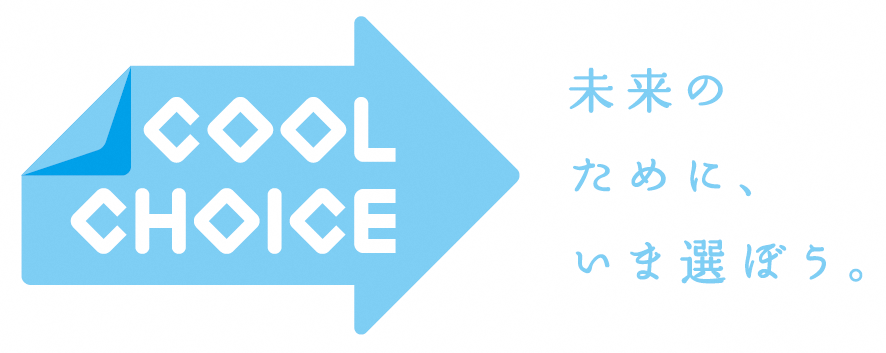 　国民運動「COOL CHOICE」とは、温室効果ガスの排出目標を達成するために、省エネや低炭素型の製品への買い替え・ライフスタイルの選択など、地球温暖化につながるあらゆる「賢い選択」を国民一人ひとりがしていこうという取り組みで、枚方市もこの取り組みに賛同しています。　地球温暖化対策の取り組みと言われると、あまり身近なものに感じないかもしれませんが、「省エネ家電を選ぶ」、「車を買う際はエコカーを選ぶ」、「公共交通機関を選ぶ」といった市民の皆様の小さな行動の積み重ねが地球温暖化対策に繋がります。　未来の地球のために「賢い選択：COOL CHOICE」のご賛同にご協力をお願いします。これから取り組みたい下記の「COOL CHOICE」にチェックをお入れください。（複数選択可）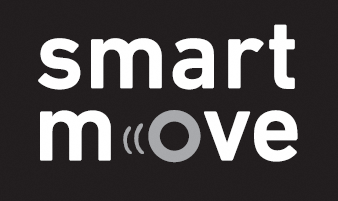 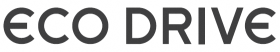 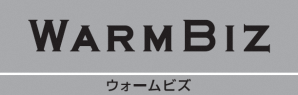 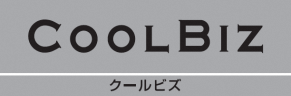 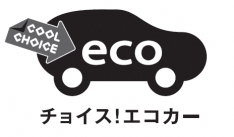 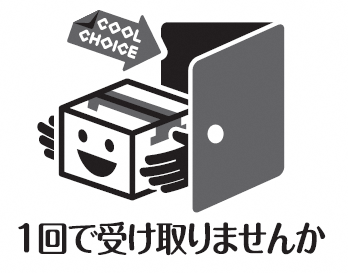 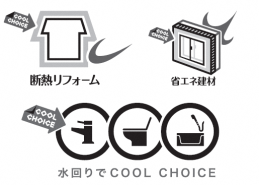 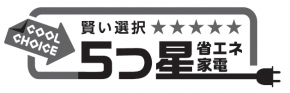 